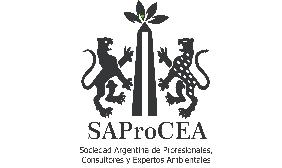 SOCIEDAD ARGENTINA DE PROFESIONALES, CONSULTORES Y EXPERTOS AMBIENTALESFormulario de Solicitud de Asociación	                                      Fecha: _____/_______/______Sr. Presidente y Comisión Directiva de SAProCEAS.    /   D.Mediante la presente nota solicito matricularme de la Sociedad Argentina de Profesionales, Consultores y Expertos Ambientales, a continuación, facilito mis datos personales y profesionales para que se me permita la admisión. Solicita ser socio (Apellido y Nombre) _____________________________________________________________de Nacionalidad __________________ DNI N°_____________________con CUIL/CUIT ____________________Declaro bajo juramento:1.- Ser Estudiante/Profesional (tachar lo que no corresponda)2.- Poseer el Título de Grado/Titulo Terciario (técnico, analista, etc.)/o/ En caso de ser estudiante aclarar dicha situación e indicar la carrera que está cursando: __________________________________________________________________________________________emitido por la Universidad______________________________________________________________________Título de Posgrado (en caso que tuviera): ___________________________________________________________emitido por la Universidad _______________________________________________________________________3.- Declaro no poseer causas penales vigentes ni sanciones éticas de otros entes por inadecuado ejercicio de la profesión. 4.- En caso que mi solicitud no sea aceptada comprendo que el rechazo a formar parte de la misma no implica ofensa alguna como postulante ni SAPROCEA se encuentra obligada a informar los motivos de la no aceptación de mi solicitud.5.- Facilito mis datos personales: Domicilio: Calle____________________ Altura_____________Piso__________ Dpto_____________  Localidad______________________ Pcia_______________ CP: _______________ Teléfono Celular Personal __________________________________Dirección de Correo Electrónica: _______________________________________________________Sin más, saludo a la Comisión Directiva, atentamente.                                                                                       Firma (Para fírmalo se puede imprimir y firmar o se puede firmar digitalmente sin imprimir hay muchas app para ello tanto para PC como para Celular)